Isle of ManIsle of ManIsle of ManIsle of ManJuly 2026July 2026July 2026July 2026MondayTuesdayWednesdayThursdayFridaySaturdaySunday12345Tynwald Day678910111213141516171819202122232425262728293031NOTES: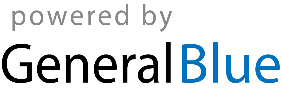 